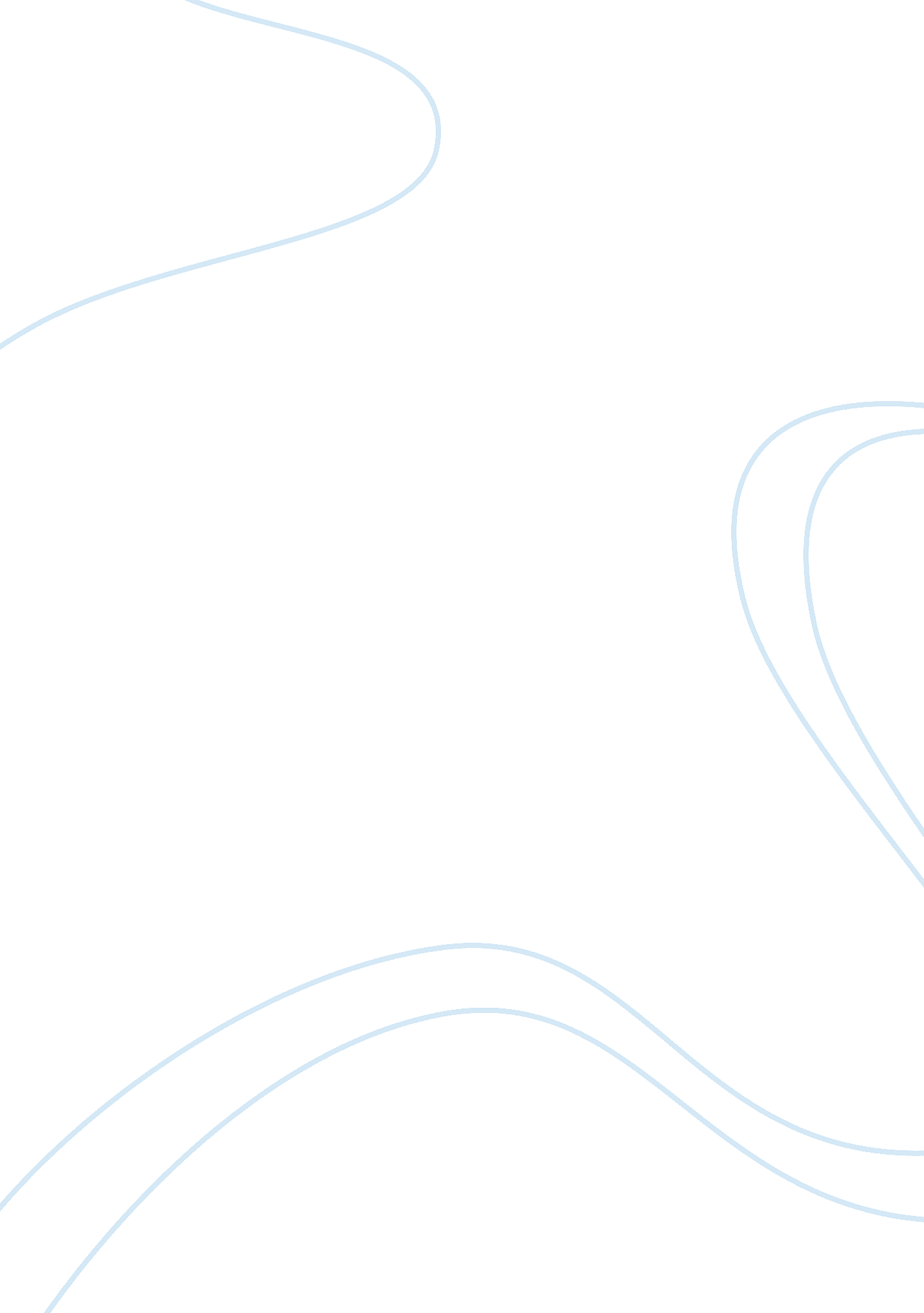 Cost benefit analysis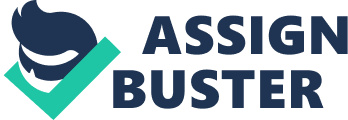 Cost benefit analysis is a procedure of identifying, mensurating and comparing the societal benefits and costs of an investing undertaking or plan. A plan is a series of undertakings undertaken over a period of clip with a peculiar aim in position. The undertaking or undertakings in inquiry may be public undertakings –undertaken by the populace sector – or private undertakings. Both types of undertakings need to be appraised to find whether they represent an efficient usage of resources. Undertakings that represent an efficient usage of resources from a private point of view may affect costs and benefits to a wider scope of persons than their private proprietors. For illustration, a private undertaking may pay revenue enhancements, provide employment for the otherwise unemployed, and generate pollution. These effects are termed societal benefits and costs to separate them from the strictly private undertakings from societal point of view every bit good as to measure public undertakings. It should be noted that the technique of societal benefit- cost analysis can besides be used to analyze the effects of alterations in public policies such as the tax/subsidy or regulative governments. However really wide scope of issues can originate in this sort of analysis and, for easiness of detonation, we adopt the narrower position of undertakings analysis in this survey. Public undertakings are frequently thought of in footings of the proviso of physical capital in the signifier of substructure such as Bridgess, main roads and dikes. However there are other less obvious types of physical undertakings that augment environmental capital stocks and affect activities such as land renewal, pollution control, fishery direction and proviso of Parkss. Other types of undertakings are those that involve investing in signifiers of human capital, such as wellness, instruction and accomplishments and societal capital through drug-use and offense bar, and the decrease of unemployment. There are few, if any, activities of authorities that are non conformable to appraisal and rating by agencies of societal benefit-cost analysis. Investing involves deviating scarce resources- land, labour and capital- from the production of goods for current ingestion to the production of capital goods which will contributes to increasing the flow of ingestion goods available in the hereafter. An investing undertaking is a peculiar allotment of scarce resources in the present which will ensue in a flow of end product in the hereafter: for illustration land, labor and capital could be allocated to the building of a dike which will ensue in increased electricity of end product in the hereafter ( in world there are likely to be extra end product such as irrigation H2O, recreational chances and inundation control but we will presume these off for the intents of the illustration ) . The cost of the undertaking is measured as an chance cost- the value of the goods and services which would hold been produced by the land, labor and capital inputs had they non been used to build the dike. The benefit of the undertaking is measured as the value of the excess electricity produced by the dike. The function of the benefit-cost analyst is to supply information to the decision-maker – the functionary who will measure or measure the undertaking. We use the word “ appraise” in a prospective sense, mentioning to the procedure of really designed whether resources are to be allocated to the undertaking or non. We use the “ evaluate” in a retrospective sense, mentioning to the procedure of reexamining the public presentation of a undertaking or a programme. Since societal benefit-cost analysis is chiefly concern with undertakings undertaken by the populace sector the decision–maker will normally be a senior public retainer moving under the way of a Minister. It is of import to understand that benefit-cost analysis is intended to inform the bing decision-making procedure, non to replace it. The function of the analyst is to provide relevant information about the degree and distribution of the benefits and costs to the decision-maker, and potentially to lend to informed public sentiment and argument. The decision-maker will take the consequences of the analysis, together with other information, into history in coming to a determination. The analyst 's function is to supply and objective assessment or rating, and non to follow an protagonism place either for or against the undertaking. An investing undertaking makes a difference and the function of benefit-cost analysis is to mensurate that difference. Two as yet conjectural provinces of the universe are to be compared - the universe with the undertaking and the universe without the undertaking. The decision-maker can be thought of as standing at node in a determination tree as illustrated in Figure 1. 1. There are two options: set about the undertaking or do n't set about the undertaking ( in world at that place many options, including a figure of discrepancies of the undertaking in inquiry, but for the intent of the illustration we will presume that there are merely two ) . The universe without the undertaking is non the same as the universe before the undertaking ; for illustration, in the absence of a road-building undertaking traffic flows may go on to turn and detain to lengthen, so that the entire cost of travel clip without the undertaking exceeds the cost before the undertaking. The clip salvaging attributable to the undertaking is the difference between travel clip with and without the undertaking, which is larger than the difference between travel clip before and after the undertaking. Economy Efficiency And Effectiveness Economy may be defined as the footings under which authorization acquires human and material resources. An economical operation acquires those resources in the appropriate quality and measure at the lowest cost. Efficiency may be defined as the relationship between goods and services produced and the resources used to bring forth them. An efficient operation produces the upper limit for a given set of resource end products ; or, it has minimum inputs for any given measure and quality of service provided. Effectiveness is the most hard of the three constructs to mensurate, non merely because of the jobs involved in measuring the accomplishment of the ends of public assistance bringing bureaus, but besides because the measuring of effectivity constantly involves political issues ( Radford 1991: 929 ) . There have besides been unfavorable judgments that excessively many conservative authorities inspired managerial enterprises since 1979 used effectivity and efficiency as replacements for economic system, the three constructs in practise frequently being reduced to economic system or cost film editing ( Greenwood and Wilson: 12-13 ) . Evaluation Of Training And Development Several authors resist saying a intent for rating, following the position that the purpose depends on assorted factors ( Thompson, 1978 ; Brinkerhoff, 1981 ; Salinger and Deming, 1982 ) . Evaluation, harmonizing to Salinger and Deming ( 1982, 20 ) is the response to the inquiry `` What do you desire to cognize about preparation? '' Nor should its aim `` self-seeking '' but designed in footings of person making something with the information ( Brinkerhoff, 1981, 67 ) . Bramley and Newby ( 1984a ) place five chief intents of rating: feedback ( associating larning results to aims, and supplying a signifier of quality control ) , control ( utilizing rating to do links from developing to organizational activities, and to see cost effectivity ) , research ( finding relationships between larning, preparation, transportation to the occupation ) , intercession ( in which the consequences of the rating influence the context in which it is happening ) , and power games ( pull stringsing appraising informations for organizational political relations ) . Burgoyne and Cooper ( 1975 ) and Snyder et Al. ( 1980 ) discuss rating in footings of feedback and the attendant issue of control. A determination must be made about how and to whom rating feedback will be given. Evaluators are normally familiar with the intent of the rating once they commence it, but this may be because they have a generalized position that the intent of rating is to bring forth a certain set of informations, or because they have determined what aim the client wishes the rating to hold. It is possible nevertheless that an judge may hold no specific intent. The designation of unforeseen side effects of the plan may be an of import appraising intent. Lange ( 1974 ) suggests it is frequently hard to find the purpose - there may be several ; moreover, the judge may non detect the existent intent until the terminal of the exercising. Models And Techniques As with definitions and intents, there is great assortment in the rating theoretical accounts and techniques proposed. In some instances it is really hard to divide the techniques from the 'model ' - the authors are really showing an rating attack utilizing a specific technique instead than a theoretical account. About 50 % of the literature discusses instance survey or anecdotal stuff in which theoretical accounts and techniques are referred to, but rarely provides item utile to the reader wishing to implement these. More than 80 % of these articles lacked grounds of background research and many failed to offer practical applications. If the literature reviewed is a dependable usher, Kirkpatrick 's four phase theoretical account of rating is the 1 most widely known and used by trainees. Possibly this is because it is one of the few training-specific theoretical accounts, and is besides easy understood. About one tierce of the diary articles from all three states made mention to his theoretical account, and of the 11 authors really showing a specific theoretical account of rating ( as opposed to the development of an rating scheme ) , five have drawn inspiration from Kirkpatrick 's work. The objectives-driven theoretical account besides surfaces in assorted signifiers in the literature, although Tyler 's name with which it is associated is seldom mentioned. This theoretical account of rating focal points on the extent to which developing aims have been met, and the common method of measuring transportation of acquisition is by control groups. The desirableness of puting mensurable aims, following a cost-efficient program to run into them, and measuring to find the grade to which they are met is a repeating subject in the HRD literature ( Elkins, 1977 ; Freeman, 1978 ; Keenan, 1983 ; Del Gaizo, 1984 ; Larson, 1985 ) . The literature is cluttered with suggested rating techniques runing from simple questionnaires to complex statistical processs. Often the one technique is presented under several different names, such as pre & A ; station testing which is diversely referred to as pre-then-post testing ( Mezoff, 1981 ) , the 3-Test Approach ( Rae, 1983 ) , and Time Series Analysis ( Bakken and Bernstein, 1982 ) . Similarly, Protocol Analysis ( Mmobuosi, 1985 ) and the diary method of Caliguri ( 1984 ) are fundamentally one and the same technique. Much of the literature reviewed could be regarded as showing `` general techniques '' and as such much of it is superficial. For illustration, in turn toing the job of measuring the grade to which participants after preparation usage the accomplishments learned back on the occupation, one reads such statements as `` Be certain the instrument [ you design ] is dependable and delivers consistent consequences '' , and `` Measure merely what is really taught and step all the accomplishments taught '' . Sadly, such wide coppice advice is all excessively common. Even some of the instance survey articles gave no penetration into their methodological analysis or techniques. There are three classs of rating techniques covered in the literature. The first is the interview. This can be of the trainer, trainee or trainee 's superior. It may be pre, during or post preparation ; structured or unstructured. Questionnaires can be used to measure at several degrees, either qualitatively or quantitatively ; as ego appraisal or nonsubjective steps. Finally, there are quantitative and statistical steps including control groups, experimental and quasi-expePrimental designs. These are far less likely to be used. There appears to be no mid-point between moderately subjective steps and scientifically controlled measuring available to the HRD judge. Evaluation linked to public presentation indexs is non common and as Goldstein observes, `` The field is in danger of being swamped by questionnaire type points. The failure to develop methodological analysiss for systematic observation of behavior is a serious mistake '' ( 1980, 240 ) . There is an emerging consciousness of the demand to execute longitudinal rating to measure more than the immediate reactions or acquisition of trainees, although some of the suggested techniques lack objectiveness, and informations are hence unfastened to whatever readings best suit. Decision The literature reviewed for the 17 twelvemonth period to 1986 suggests that there is a widespread under-evaluation of preparation plans, and that what is being done is of uneven quality. It is non hard to sympathize with the practicians who agree with the rule of rating but express concern about the pattern of it. The literature contains a confusing array of constructs, nomenclatures, techniques and theoretical accounts. For case, more than 80 % of the literature reviewed makes no effort to specify or clear up the term rating, yet one in four authors propose rating theoretical accounts of some description. It was peculiarly surprising to happen this failure to specify rating in some otherwise rather good researched articles. Associated with the issue of definition is that of finding the intent. Many imply their definition when they outline the sensed intent. If one is ill-defined as to aim, the pick of appropriate scheme and methodological analysis will be affected. About one one-fourth of the articles neither present nor imply any specific intent for measuring preparation. A similar proportion show a superficial apprehension of the more complex issues involved, and a dearth of realistic applications. Woodington ( 1980 ) encapsulates these positions by foregrounding five distinguishable feelings which can be gained from an overview of developing rating. First, many practicians do non comprehend the preparation plan as an instructional system, nor do they to the full understand what constitutes the rating of preparation. The nature and type of administration exerts a elusive influence ( perchance command? ) over the range and methods of rating, and the behavior of rating is besides dependent on whether internal or external judges are used. Finally, he draws attending to the deficiency of forces trained in rating methodological analysis. The obvious restraint finding the type of rating chosen is the handiness of resources. This includes clip, money, and forces, every bit good as the judge 's ain expertness. Possibly the latter is the major restraint. Lange ( 1974, 23 ) expresses similar concerns, saying, `` Excessively many bad ratings are being presented... rating is a good construct based on solid theoretical thought. But its pattern is non good developed '' . The definition and intent of rating enable the judge to find what scheme to follow. Practitioners need to see rating in a broader context than simply a set of techniques to be applied. In a systems attack, rating is an built-in portion of the HRD map which in bend is portion of the whole organizational procedure. This incorporate attack contrasts with the more popular position of rating as something that is `` performed '' at certain points and on certain groups ; the integrated attack means it is hard to divide rating from needs appraisal, class design, class presentation, and transportation of preparation. It is non within the range of this article to spread out on this farther, but the belief that developing plans should be continually evaluated from the earliest design stage in order to modify and better the merchandise goes unrecognized by many trainers. This would account for the popularity of Kirkpatrick 's theoretical account, which tends to advance retrospective rating instead than formative or summational. Evaluation techniques are non good written up in the literature, and the usage of experimental control groups, statistical analysis and similar methods may be constructs which exist merely in academic diaries harmonizing to Bramley and Newby ( 1984b, 18 ) . The demand for measuring of preparation effectivity is frequently referred to, but there are few good illustrations of strict rating of preparation plans. One decision must be that practicians do non cognize how to make much more than basic appraisal. Much of what is labelled rating is fundamentally an appraisal of the existent preparation activity ( Zenger and Hargis, 1982 ; Morris, 1984 ) . The pick of techniques will depend on some combination of methodological and matter-of-fact inquiries, and there is a demand to settle for 'sensible ' rating - one can non mensurate the impact of direction preparation on the whole administration but must do some via medias. Questionnaires, studies and structured interviews should be carefully designed and field tested to guarantee that worthwhile information is received. The literature reappraisal confirms the belief of Morris ( 1984 ) that rating is regarded by most practicians as desirable in rule, hard in pattern. It besides highlights the deficiency of good written and documented articles for practicians to larn from. 